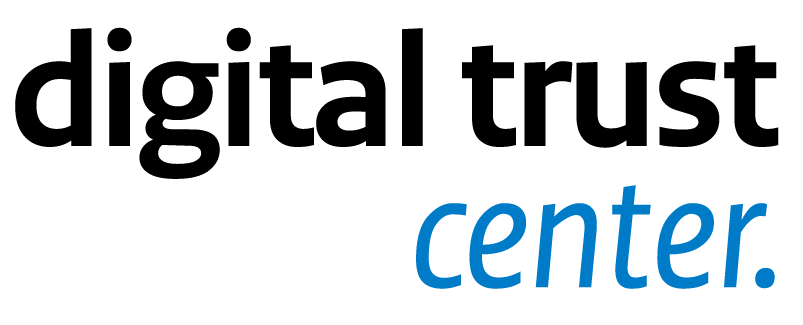 Voornaam medewerker:		[Naam]Achternaam Medewerker:		[Naam]Personeelsnummer:		[HR user-ID]Leidinggevende:			[Naam]Afdeling:			[Afdeling]Status:							Nieuwe medewerkerFunctiewijziging medewerkerMedewerker uit dienstDatum ingang:			[DATUM]Naam medewerker_______________   Datum ondertekening:	_______________   Hantekening:	_______________Functie:	          [Functie]Rol:	 … [Rol toevoegen]	 … [Rol toevoegen]	 … [Rol toevoegen]	 … [Rol toevoegen]	 … [Rol toevoegen]	Omschrijving:……………………………………………………………………………………………………………………………………………………………………………………………………………………………………………………
Naam leidinggevende_______________   Datum ondertekening:	_______________   Hantekening:	_______________